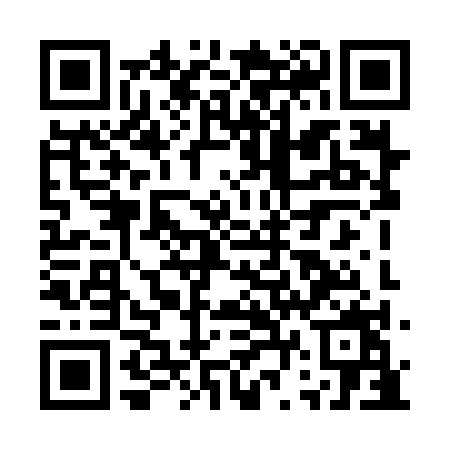 Prayer times for Domaine-de-La Clouterie, Quebec, CanadaWed 1 May 2024 - Fri 31 May 2024High Latitude Method: Angle Based RulePrayer Calculation Method: Islamic Society of North AmericaAsar Calculation Method: HanafiPrayer times provided by https://www.salahtimes.comDateDayFajrSunriseDhuhrAsrMaghribIsha1Wed4:075:4412:565:588:089:462Thu4:055:4312:565:588:099:483Fri4:035:4112:565:598:119:504Sat4:015:4012:566:008:129:525Sun3:595:3812:556:018:139:536Mon3:565:3712:556:018:149:557Tue3:545:3612:556:028:169:578Wed3:525:3412:556:038:179:599Thu3:505:3312:556:048:1810:0110Fri3:495:3212:556:048:1910:0311Sat3:475:3012:556:058:2110:0512Sun3:455:2912:556:068:2210:0713Mon3:435:2812:556:078:2310:0914Tue3:415:2712:556:078:2410:1015Wed3:395:2512:556:088:2610:1216Thu3:375:2412:556:098:2710:1417Fri3:355:2312:556:098:2810:1618Sat3:345:2212:556:108:2910:1819Sun3:325:2112:556:118:3010:2020Mon3:305:2012:556:118:3110:2121Tue3:295:1912:556:128:3210:2322Wed3:275:1812:566:138:3410:2523Thu3:255:1712:566:138:3510:2724Fri3:245:1612:566:148:3610:2825Sat3:225:1512:566:158:3710:3026Sun3:215:1512:566:158:3810:3227Mon3:205:1412:566:168:3910:3328Tue3:185:1312:566:168:4010:3529Wed3:175:1212:566:178:4110:3730Thu3:165:1212:566:188:4210:3831Fri3:145:1112:576:188:4210:40